Лабораторная работа.Определение удельного сопротивления проводников.Цель работы:Научиться  собирать электрическую цепь, пользоваться  измерительными приборами,  определять  цену деления  приборов.Научиться определять материал из которого сделан проводник.Оборудование:Выпрямитель.Амперметр.Вольтметр.Реостат.Выключатель.Набор  проводников ( на картонке).Соединительные провода.Линейка.Схема соединения  элементов цепи.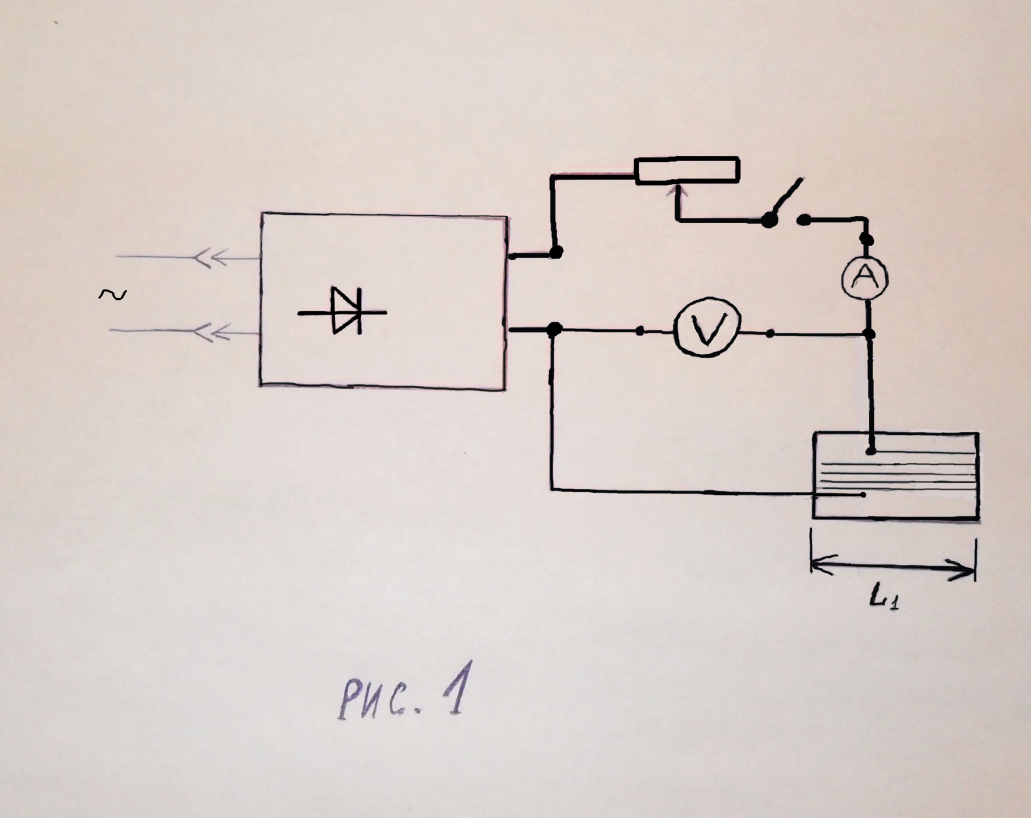 Краткая теория.За  удельное сопротивление принимается  сопротивление  проводника длиной 1м. с поперечным сечением  1 м2  при определённой температуре  (  00 С, 20 0 С).Удельное сопротивление  находится  из формулы  сопротивления проводника                                                                  (1)Сопротивление  проводника  находится  по закону Ома                                                                    (2)         Площадь  сечения проводника  находим по  формуле :                                                                             (3)d- диаметр  проводника.Длина проводника  равна                                                                         (4)N- число витков.L1- длина  одной  стороны витка.Формулы  (2), (3), (4)  подставим в формулу (1) и получим  формулу  для расчёта  удельного сопротивления                                                                       (5)Порядок выполнения работы:Определить цену деления  амперметра.  Определить цену деления вольтметра.   Собрать  цепь по схеме рис.1.После проверки цепи преподавателем включить  цепь  и движком реостата установить  ток 0,3 – 0,5 А.Записать показания  приборов  ( сначала в черновике).Установить силу тока  примерно 0,3 А, записать показания  приборов.Записать показания приборов  при токе  примерно  0,7 А.эИзмерить  длину  витка  L1.Найти  число витков.Записать диаметр проводника.По формуле (5)  найти удельное сопротивление  проводника. Найти среднее значение ρср ( для трех опытов). Относительную ошибку вычисления  ρ находим по формуле  У нас : , , (Для школьных приборов k=0,04 ) Находим абсолютную ошибку  измерений ρ Записываем результат  определения  ρ Результаты измерений  и вычислений заносим в таблицу 1.Табл.1Требование к отчёту.Название и цель  работы.Перечень оборудования.Рисунок 1.Заполненная таблица.Формулы и основные расчёты.Решение задач.Литература.Задачи.№1. Определите массу железной проволоки площадью поперечного сечения 2 мм2, взятой для изготовления реостата, рассчитанного на силу тока 1А при напряжении 6В.№2.   Какая должна быть общая длина и минимальная площадь поперечного сечения никелиновой проволоки, имеющий сопротивление 2 Ом на длине 1 м, чтобы в изготовленном из нее нагревательном приборе при включении в сеть напряжением 220 В сила тока не превышала 4 А?№3. От чего зависит сопротивление проводника?№4. Закон Ома на участке цепи?№5. Что такое проводимость?№6. Физический смысл удельного сопротивления?№7. СверхпроводимостьЛитература :Жданов Л.С., Жданов Г.Л., Физика для средних специальных учебных заведений. Издание четвёртое, исправленное. Москва «Наука » 1984. [2]П. И.  Самойленко А. В. Сергеев Физика. Издательский центр «Академия » 2002. [1]Т.И. Трофимова Краткий курс физики Издательство «Высшая школа» 2004. [3]Р.А. Гладкова, А.Л. Косоруков, Ф.С. Цодиков «ВЛАДОС» 2006. [4]А.П. Рымкевич задачник Физика 10-11 классы ДРОФА Москва 2006 [5]:IAUBL1мNdмОм*мρОм*мОм*м1234